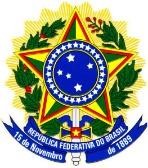 SERVIÇO PÚBLICO FEDERAL MINISTÉRIO DA EDUCAÇÃOSECRETARIA DE EDUCAÇÃO PROFISSIONAL E TECNOLÓGICA INSTITUTO FEDERAL DE EDUCAÇÃO, CIÊNCIA E TECNOLOGIA GOIANO UNIDADE DE EXTENSÃO – CAMPUS CRISTALINAFICHA CADASTRAL E AUTORIZAÇÃO DE ESTÁGIO(    ) CURRICULAR   (    ) EXTRACURRICULARDados da EmpresaDados da EmpresaDados da EmpresaDados da EmpresaCNPJ: CNPJ: CNPJ: CNPJ: Nome da Empresa (Razão Social):Nome da Empresa (Razão Social):Nome da Empresa (Razão Social):Nome da Empresa (Razão Social):Cidade:Cidade:UF: CEP:Representante Legal:Representante Legal:Cargo: Cargo: CPF:RG:RG:Órgão Exp.: E-mail: daniel.hilario@ifgoiano.edu.brCelular: ( ) ##### - ####Celular: ( ) ##### - ####Tel.: ( ) #### - ####Orientador / Supervisor na Empresa:Orientador / Supervisor na Empresa:Orientador / Supervisor na Empresa:Orientador / Supervisor na Empresa:Dados do EstagiárioDados do EstagiárioDados do EstagiárioDados do EstagiárioCPF:CPF:CPF:CPF:Nome do EstagiárioNome do EstagiárioNome do EstagiárioNome do EstagiárioCidade:Cidade:UF: CEP:Curso:Curso:Período do Curso: Período do Curso: Matrícula (curso): RG:RG:Órgão Exp.: E-mail:Celular: ( ) ##### - ####Celular: ( ) ##### - ####Tel.: ( ) #### - ####Orientador / Supervisor na Empresa:Orientador / Supervisor na Empresa:Orientador / Supervisor na Empresa:Orientador / Supervisor na Empresa:Dados do OrientadorNúmero da Matrícula / SIAPE:Nome do Professor Orientador do Estágio:Assinatura do Professor Orientador:Campos para preenchimento obrigatório pelo estagiárioPeríodo do Estágio:	/	/ 		a	/	/		Total de horas do Estágio:Carga Horária diária:Data (do cadastro): 	/	/